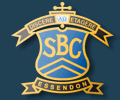 ST. BERNARD’S COLLEGEYEAR 8 Santa Monica Experience 2015                      INFORMATION BOOKLETYEAR 8 Overnight @ Santa   Teachers attending: Yr 8 Homeroom teachers.Dates:  Location: 		St Bernard’s Santa Monica Campus 760 Great Ocean Road, Victoria. Emergency numbers: Santa Monica contact number: 			5289 7101During school hours: 		SBC Administration: 			9289 1000	Year 8 Coordinators: Mr Brian Hall 			9289 1144 Ms Taryn Bates	 	9289 1135After school hours: 	Deputy Principal Damian McKee 0439632693Transport Travelling by bus departing SBC at: 8:00am       (Please arrive at Gate 8 at 7:45am) Departing Santa Monica at approx.  1-1:15pm Arrive back at SBC at approx. 3:30 pmDistance from expert medical care10km to Lorne Hospital/ambulance assistance/7km to Aireys Inlet Medical Centre	OVERVIEW St Bernard’s College strives to be a leading school that offers its boys an innovative, broadly based educational experience. Our philosophy is built on the foundation of Christian values and aims to develop each boy’s individual abilities, equipping them with the skills necessary to be successful, productive and responsible members of society. Our school motto attests ‘Discere et Agere – to learn & to do. We want to provide our Year 8 boys an opportunity to enjoy time out from the Essendon Campus, but also a chance to appreciate all the learning that can be experienced away from the classroom.This program of outdoor education available to Year 8 students at St Bernard’s College supports the vision and aims of the College. It will enable personal growth and challenges as well as a chance to forge independence, new friendships, create great memories and most importantly, prepare the boys for their Year 9 Santa Monica experience in 2016.YEAR 8 @ Santa The aim of Outdoor Education is to gain better results and outcomes than can be achieved through traditional forms of teaching. By removing the individual from their usual knowledge and comfortable environment alternative learning can be achieved. There are inherent risks in undertaking some outdoor adventure based activities however facilitators are of the belief that the risks attributed to the activity is greatly outweighed by the outcomes, which can be achieved for the group and individual. EXPECTATIONS 						Students Students are expected to adhere to the College Code of Conduct. The College has high expectations of the conduct of boys whilst off campus representing the College. Students are expected to: Follow all directions and respect the position of teachers and supervisors in charge of the group. Act responsibly at all times whether with the entire group or separated from supervision. Follow all regulations and codes specified by the camp facilitators. Remain inside the camp boundaries.Be respectful, courteous and just towards others and respect property. Communicate openly and seek to build and maintain positive relationships with their peers and supervising staff. Make the most of the educational opportunities offered by this educational experience. PERSONAL EXPECTATIONS for the students:Ensure your belongings are all clearly labeled.Be responsible for your belongings. Do not bring valuables including iPods, phones, etc and such items brought will be confiscated. (There is little if any phone reception at Santa Monica.)Do not bring snacks for the bus – no eating is allowed on the bus. There is ample food supplied by Santa Monica staff.If you require medication, ensure you include this is on your information sheet and bring the medication with you. Use a plastic bag to store away any wet clothing. Help to clean the accommodation and account for any lost property. Assist others where you can to ensure a prompt departure.Thank the camp facilitators as to your positive experiences while on camp. EXPECTATIONS upon return to SBC:Students should take the time to personally thank the accompanying staff and return any medication to reception that usually stays at the College. Students can seek other opportunities to support their learning outside the classroom.Parents can help their son reflect on their experience at Santa Monica and offer him an opportunity to share and build on his positive experiences.Homeroom and subject staff can build upon this experience to support their classroom curriculum.ACTIVITIES for Year 8 @ Santa Monica 			An important part of any school trip is that all activities are subject to weather conditions. Student safety is important and changes in daily itineraries will be at the discretion of the teacher involved. Possible activities may include:Mountain Bike RidingStand Up PaddleboardingYogaAdventure Course (time dependent)Beach ActivitiesBush WalkReflection and class discussionsQuiet activitiesEQUIPMENT CHECKLIST AND PACKING LIST 			Although parents will assist their sons in packing the most appropriate equipment for the weather and time of year it is expected that students be responsible for packing their own equipment. Please ensure students use one storage bag of an appropriate size for them to carry, as they will have to carry it themselves once they reach the site. All items should be clearly labeled so misplaced items can be promptly returned.Please note items such as iPods, MP3 players, mobile phones, radios, digital cameras, spending money, aerosols, chewing gum, lollies and GPS units are NOT to be taken on camp. 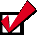 SBC does not accept any liability for loss of personal items.Items to be packed 					(it helps to tick as you pack)    A PACKED LUNCH FOR THE 1ST DAY – NO NUTS PLEASE			            ______Bedding1 sleeping bag - preferably with its own stuff sack 					______1 pillow and pillowcase 									______1 single size, fitted sheet								______ Warm pyjamas / bed socks!								______	ClothingRaincoat / Water proof jacket								______	2 T-shirts (with collars is recommended) 							______2 sets of clothes for outdoor activities (including tracksuit pants and tops with sleeves) 	______2 pairs of shoes (one old pair that may get wet and muddy) 				______1 piece of warm outer clothing (jumper or windcheater)			 		______	1 warm Beanie 										______ 1 pair of warm gloves (optional)								______2 pairs of underwear and socks								______	1 hat (compulsory)									______Toiletries1 towel for shower 									______1 face washer										______Soap & container 									______Shampoo 										______Toothpaste and toothbrush 								______Extras2 strong plastic bags for soiled / wet clothing /wet shoes					______	Water bottle 										______Small torch 										______Small pack of tissues / handkerchief 							______Insect repellent (roll on, no aerosol) 							______Sunscreen (optional)           								______Novel / deck of cards / disposable camera (optional)					______Please ensure all items are clearly marked with your son’s name. No valuables please.ACCOMMODATION 								Accommodation at Santa Monica is in bunk-style cabins or dormitory,CATERING Santa Monica offers a wide and comprehensive menu each day. Students who have specific dietary requirements can be catered for and should specify their requirements on the medical, dietary and permission forms. RISK ASSESSMENT Operating procedures and risk management assessments for the activities to be undertaken whilst on the camp have been provided to the school and accompanying staff. All activities have risks, participants (students) and parents must be aware that these risks exist and that they must be willing to accept that such risks are an aspect of participation in the listed activities. Teachers will brief the students on any other risks involved (e.g. safe bus travel) in preparation for the camp. If you have any concerns, please see your son’s classroom teacher in the first instance. At Santa Monica, the staff use systems, equipment and site checks, instructor training and risk management protocols to minimise the possibility of incidents or accidents occurring. Good footwear, care and observation, being prepared, listening and following instructions on the part of the student will also help to minimise the risk of incident and accidents from occurring. ClassDay LeavingDate LeavingDate Returning8AMonday2nd March3rd March8BTuesday3rd March4th March8CWednesday4th March5th March8DThursday5th March6th March8ETuesday10th March11th March8FWednesday11th March12th March8GThursday12th March13th March8HMonday16th March17th March8JTuesday17th March18th March